Краны шаровые из углеродистой стали ГИДРОЗАТВОР 11с67пЦ цельносварные под приварку Ру40 с ручкой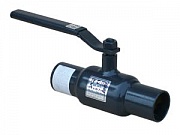 Давление номинальное PN, МПа (кг/см2): 40НаименованиеДуДлина, ммВысота, ммЭффективный диаметрМасса, кгКран 11с67пЦ П1520090150,75Кран 11с67пЦ П2020090150,75Кран 11с67пЦ П2523010017,50,95Кран 11с67пЦ П32230110221,3Кран 11с67пЦ П40200120282Кран 11с67пЦ П5023013036,52,9